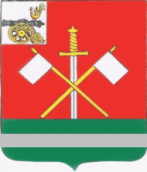 СМОЛЕНСКАЯ ОБЛАСТЬ	                      МОНАСТЫРЩИНСКИЙ РАЙОННЫЙ СОВЕТ ДЕПУТАТОВ Р Е Ш Е Н И Еот 16 февраля 2024 года                       						                 № 8Об отчете о деятельности Контрольно-ревизионной комиссии муниципального образования «Монастырщинский район» Смоленской области за 2023 год	В соответствии с Федеральным законом от 07.02.2011 № 6-ФЗ «Об общих принципах организации и деятельности контрольно-счетных органов субъектов Российской Федерации и муниципальных образований», Положением о Контрольно-ревизионной комиссии муниципального образования «Монастырщинский район» Смоленской области, утвержденным решением Монастырщинского районного Совета депутатов Смоленской области от 22.09.2021  №60, Монастырщинский районный Совет депутатов	РЕШИЛ:	1. Принять к сведению отчет о деятельности Контрольно-ревизионной комиссии муниципального образования «Монастырщинский район» Смоленской области за 2023 год (прилагается).	2. Настоящее решение вступает в силу с момента подписания и подлежит размещению на официальном сайте Администрации муниципального образования «Монастырщинский район» Смоленской области в сети «Интернет».Приложение к решению Монастырщинского районного Совета депутатовот 16.02.2024г. №8Отчето деятельности Контрольно-ревизионной комиссиимуниципального образования «Монастырщинский район»Смоленской области за 2023 год.Общие положенияОтчет о деятельности Контрольно-ревизионной комиссии муниципального образования «Монастырщинский район» Смоленской области (далее Контрольно-ревизионная комиссия) подготовлен в соответствии с требованиями:статьи 19 Федерального закона от 07.02.2011 №6-ФЗ «Об общих принципах деятельности контрольно-счетных органов субъектов Российской Федерации и муниципальных образований» с изменениями;статьи 11 Регламента Контрольно-ревизионной комиссии, утвержденного распоряжением Контрольно-ревизионной комиссии от 21.01.2022 №11-р;пункта 13.2 раздела 13 Положения о Контрольно-ревизионной комиссии, утвержденного решением Монастырщинского районного Совета депутатов от 22.09.2021 года №60;Соглашений о передаче Контрольно-ревизионной комиссии муниципального образования «Монастырщинский район» Смоленской области полномочий  Контрольно-ревизионных комиссий городского и сельских поселений Монастырщинского района Смоленской области по осуществлению внешнего муниципального контроля;Дополнительных соглашений к соглашениям о передаче полномочий по осуществлению внешнего муниципального финансового контроля;Стандарта организации деятельности СОД-2 «Подготовка отчета о деятельности Контрольно-ревизионной комиссии муниципального образования «Монастырщинский район» Смоленской области, утвержденного распоряжением от 29.05.2023 №33-р.Контрольно-ревизионная комиссия является постоянно действующим органом внешнего муниципального финансового контроля, подотчетна Монастырщинскому районному Совету депутатов, обладает организационной, функциональной независимостью и осуществляет свою деятельность самостоятельно.В соответствии с утвержденным штатным расписанием численность сотрудников Контрольно-ревизионной комиссии составляет 2 человека.Согласно ст.3 п.11 Федерального Закона от 07 февраля 2011 года №6-ФЗ «Об общих принципах организации и деятельности контрольно-счетных органов субъектов Российской Федерации и муниципальных образований», ст.15 п.4 Федерального Закона от 06.10.2003 года № 131-ФЗ «Об общих принципах организации местного самоуправления в Российской Федерации» на 2023 год между Монастырщинским районным Советом депутатом и представительными органами городского и сельских поселений, входящих в состав муниципального образования «Монастырщинский район» Смоленской области, заключено 7 Соглашений о передаче Контрольно-ревизионной комиссии полномочий по осуществлению внешнего муниципального финансового контроля и передачи межбюджетных трансфертов, предоставляемых из бюджетов этих поселений в бюджет муниципального района. Межбюджетные трансферты на осуществление полномочий внешнего муниципального финансового контроля в бюджет муниципального района за 2023 год поступили в сумме 151 700,00 рублей. Денежные средства использованы в полном объеме. Контрольно-ревизионной комиссией ежеквартально до 20 числа месяца, следующего за отчетным периодом представлялись отчеты об использовании межбюджетных трансфертов.Деятельность Контрольно-ревизионной комиссии осуществлялась на основании плана работы, утвержденного Распоряжением председателя Контрольно-ревизионной комиссии от 23.12.2022 года №67-р.В соответствии с основными полномочиями Контрольно-ревизионной комиссией в 2023 году проведено 92 мероприятия внешнего муниципального финансового контроля, в том числе: 89 экспертно-аналитических мероприятий и 3 контрольных мероприятия.2. Экспертно-аналитическая деятельностьВ рамках экспертно-аналитического направления деятельности в 2023 году проведены следующие мероприятия:внешняя проверка годовых отчетов об исполнении бюджета главных распорядителей бюджетных средств муниципального образования «Монастырщинский район» Смоленской области за 2022 год;внешняя проверка годовых отчетов об исполнении бюджета муниципального образования «Монастырщинский район» Смоленской области, бюджетов городского и сельских поселений, входящих в состав муниципального образования «Монастырщинский район» Смоленской области за 2022 год;анализ отчетов об исполнении бюджета муниципального образования «Монастырщинский район» Смоленской области, бюджетов городского и сельских поселений, входящих в состав муниципального образования «Монастырщинский район» Смоленской области за 1 квартал, 1 полугодие, 9 месяцев 2023 года;экспертиза проектов решений о внесении изменений в бюджет муниципального образования «Монастырщинский район» Смоленской области, в бюджеты городского и сельских поселений, входящих в состав муниципального образования «Монастырщинский район» Смоленской области;экспертиза проекта бюджета муниципального образования «Монастырщинский район» Смоленской области и бюджетов городского и сельских поселений, входящих в состав муниципального образования «Монастырщинский район» Смоленской области, на 2024 год и плановый период 2025 и 2026 годов;экспертиза проектов решений «О приеме в муниципальную собственность муниципального образования «Монастырщинский район» Смоленской области объектов государственной собственности Смоленской области»;экспертиза проектов решений «Об установлении размеров ставок арендной платы за земельные участки, находящиеся в собственности муниципального образования «Монастырщинский район» Смоленской области, и за земельные участки, государственная собственность на которые не разграничена, на территории муниципального образования «Монастырщинский район» Смоленской области, предоставляемые в аренду без торгов»;экспертиза проектов решений «Об итогах социально-экономического развития за 9 месяцев 2023 года»;экспертиза проектов решений «О прогнозе социально-экономического развития на 2024 год и плановый период до 2026 года»;экспертиза проекта решения «Об утверждении отчета о результатах приватизации муниципального имущества муниципального образования «Монастырщинский район» Смоленской области за 2022 год».Контрольно-ревизионной комиссией подготовлено 89 экспертно-аналитических заключений, из них:- 8 заключений на отчет об исполнении бюджетов муниципального образования, городского и сельских поселений Монастырщинского района Смоленской области за 2022 год;- 24 заключения на отчет об исполнении бюджетов муниципального образования, городского и сельских поселений за 1 квартал, 1 полугодие, 9 месяцев 2023 года;- 35 заключений на проекты решений о внесении изменений в бюджеты муниципального образования, городского и сельских поселений Монастырщинского района Смоленской области на 2023 год;- 1 заключение на проект решения «Об утверждении прогнозного плана приватизации муниципального образования на 2024 год»;- 2 заключения на проекты решений «Об итогах социально-экономического развития муниципального образования и городского поселения за 2023 год»;- 2 заключения на проекты решений «О прогнозе социально-экономического развития муниципального образования и городского поселения на 2024 год и на плановый период до 2026 года»;- 8 заключений на проект решения «О бюджете на 2024 год и плановый период 2025 и 2026 годов» муниципального образования, городского и сельских поселений Монастырщинского района Смоленской области;- 6 заключений о приеме в муниципальную собственность муниципального образования «Монастырщинский район» Смоленской области объектов государственной собственности Смоленской области;- 2 заключения на проект решения «Об установлении размеров ставок арендной платы за земельные участки, находящиеся в собственности муниципального образования «Монастырщинский район» Смоленской области, и за земельные участки, государственная собственность на которые не разграничена, на территории муниципального образования «Монастырщинский район» Смоленской области, предоставляемые в аренду без торгов»;- 1 справка по внешней проверке годовых отчетов об исполнении бюджетов главных распорядителей бюджетных средств муниципального образования «Монастырщинский район» Смоленской области за 2022 год.Контрольно-ревизионной комиссией по проведенным экспертно-аналитическим мероприятиям установленные нарушения по заполнению пояснительной записки  устранялись в период проверки.Результаты проведенных Контрольно-ревизионной комиссией экспертно-аналитических мероприятий в виде заключений в установленном порядке представлялись Главе муниципального образования «Монастырщинский район» Смоленской области, Председателю Монастырщинского районного Совета депутатов, Главам муниципальных образований и представительным органам городского и сельских поселений, входящие в состав муниципального образования «Монастырщинский район» Смоленской области.3. Контрольная деятельность.В соответствии с Планом работы на 2023 год проведено 3 контрольных мероприятия.1. На основании распоряжения от 10.03.2023 года № 15-р проведено контрольное мероприятие Гоголевского сельского поселения Монастырщинского района Смоленской области по вопросу: «Контроль законности, эффективности использования средств бюджета  муниципального образования, поступивших в бюджет поселения, а также средств получаемых бюджетом муниципального образования из других источников, предусмотренных законодательством РФ».По результатам контрольного мероприятия сделаны выводы и предложения:Заполнение путевых листов производить в соответствии Приказа Министерства транспорта Российской Федерации от 11.09.2020г. №368 «Об утверждении обязательных реквизитов и порядка заполнения путевых листов»;бухгалтерский учет хозяйственных операций вести в соответствии с требованиями Федерального закона от 06.12.2011г. №402-ФЗ «О бухгалтерском учете» и Приказа Минфина РФ от 01.12.2010 №157н «Об утверждении Единого плана счетов бухгалтерского учета для органов государственной власти (государственных органов), органов местного самоуправления, органов управления государственными внебюджетными фондами, государственных академий наук, государственных (муниципальных) учреждений»;учетную политику в Администрации сельского поселения разработать в соответствии с требованиями действующего законодательства; при проведении ремонтных работ оплату производить на основании представленных локально-сметных расчетов с подробным описанием каждой выполненной работы; планы-графики размещать в единой информационной системе своевременно без нарушения установленного срока в соответствии с Федеральным законом от 05.04.2013 № 44-ФЗ «О контрактной системе в сфере закупок товаров, работ, услуг для обеспечения государственных и муниципальных нужд».Акт по результатам контрольного мероприятия подписан без разногласий.В адрес Главы муниципального образования Гоголевского сельского поселения Монастырщинского района Смоленской области направлено представление в целях устранения выявленных в ходе контрольного мероприятия нарушений.Информация о принятых мерах по устранению выявленных нарушений представлена в установленные сроки.2. На основании распоряжения от 06.12.2023 года №72-р проведено контрольное мероприятие в муниципальном бюджетном общеобразовательном учреждении Сычевская школа по вопросу: «Законность, эффективность использования средств бюджета муниципального образования «Монастырщинский район» Смоленской области» и «Аудит в сфере закупок»» за 2022 год.По результатам контрольного мероприятия сделаны выводы и предложения:В нарушение Приказа Минфина России от 21.07.2011г. N 86н «Об утверждении порядка предоставления информации государственным (муниципальным) учреждением, ее размещения на официальном сайте в сети Интернет и ведения указанного сайта» учреждением не соблюдены сроки размещения на официальном сайте www.bus.gov.ru электронных копий плана финансово-хозяйственной деятельности;в нарушение Федерального закона от 06.12.2011г. №402-ФЗ «О бухгалтерском учете» и п. 1.26 Положения Банка России от 29.06.2021 N 762-П «О правилах осуществления перевода денежных средств» в учреждении на платежных поручениях и реестрах к платежному поручению на перечисление заработной платы на счета работников учреждения отсутствуют подписи должностных лиц (с расшифровкой);в нарушение Приказа Минфина России от 30.03.2015г. №52н «Об утверждении форм первичных учетных документов и регистров бухгалтерского учета, применяемых органами государственной власти (государственными органами), органами местного самоуправления, органами управления государственными внебюджетными фондами, государственными (муниципальными) учреждениями, обязательные к заполнению реквизиты и Методических рекомендаций по их применению» в карточке-справке (ф.0504417) не заполнены реквизиты, предусмотренные унифицированной формой документа; в нарушение Федерального закона Российской Федерации от 05.04.2013 № 44-ФЗ «О контрактной системе в сфере закупок товаров, работ, услуг для обеспечения муниципальных нужд» установлены нарушения: - п.8 ст. 16 планы-графики не были приведены в соответствие с измененными объемами выделенных денежных средств, согласно плана финансово-хозяйственной деятельности от 31.12.2021 года на 2022 год и плановый период 2023 и 2024 годов;- части 3 ст. 103 Федерального закона 44-ФЗ не соблюдены сроки размещения информации об исполнении.МБОУ Сычевская школа необходимо:строго руководствоваться положениями Федерального закона от 05.04.2013  № 44- ФЗ «О контрактной системе в сфере закупок товаров, работ, услуг для обеспечения государственных и муниципальных нужд» и иными нормативными правовыми актами о контрактной системе;усилить контроль за ведением официального сайта www.bus.gov.ru;не допускать нарушений законодательства при осуществлении финансово-хозяйственной деятельности и бюджетного (бухгалтерского) учета;проанализировать выявленные проверкой нарушения законодательства РФ и иных нормативных правовых актов о контрактной системе и принять дополнительные меры по недопущению их в дальнейшем.Информация по устранению недостатков, выявленных и отраженных в акте контрольного мероприятия, представлена в установленные сроки.На основании распоряжения от 08.12.2023 года №73-р и распоряжения от 28.12.2023 года №81-р (о продлении сроков) проведено контрольное мероприятие в Муниципальном бюджетном учреждении культуры «Монастырщинский районный Дом культуры» по вопросу: «Законность, эффективность использования средств бюджета муниципального образования «Монастырщинский район» Смоленской области» и «Аудит в сфере закупок»» за 2022 год.По результатам контрольного мероприятия сделаны выводы и предложения:Нарушением п.15 Приказа Минфина России от 21.07.2011 №86н «Об утверждении порядка предоставления информации государственным (муниципальным) учреждением, ее размещения на официальном сайте в сети Интернет и ведения указанного сайта» является:размещение Плана финансово-хозяйственной деятельности от 01.01.2022 года на сайте www.bus.gov.ru 18.03.2022 года; с учетом уточнений плановых назначений уточненные планы финансово-хозяйственной деятельности на предоставление субсидий на выполнение муниципального задания и на иные цели на сайте www.bus.gov.ru не размещены;нарушением части первой ст. 123 ТК РФ является утверждение работодателем графиков отпусков на следующий календарный год;по средней заработной плате за январь 2022 года, с 01.09.2022 года и с 01.11.2022 года перерасчет окладов (должностных окладов) не производился, в связи с этим выплата по окладам составила менее 50%, что является нарушением Указа Президента Российской Федерации от 07 мая 2012 №597 «О мерах по реализации государственной социальной политики»;нарушение п. 8 статьи 16 Федерального закона №44-ФЗ планы-графики не были приведены в соответствие с измененными объемами выделенных денежных средств по плану финансово-хозяйственной деятельности от 31.12.2022. Акт контрольной проверки подписан без разногласий.Информация по устранению недостатков, выявленных и отраженных в акте проверки, представлена в установленные сроки.4. Организационные мероприятия.Распоряжением Председателя Контрольно-ревизионной комиссии от 22 декабря 2023 года №80-р утвержден план работы Контрольно-ревизионной комиссии на 2024 год.Поручения представительного органа, предложения Главы муниципального образования по формированию годового плана работы Контрольно-ревизионной комиссии не поступали.Информацию о проведенных контрольных мероприятиях, о выявленных при их проведении нарушениях и недостатках, Контрольно-ревизионная комиссия размещает на официальном сайте Администрации муниципального образования «Монастырщинский район» Смоленской области в сети «Интернет».Работа Контрольно-ревизионной комиссии осуществлялась на основе принципов законности, объективности, эффективности, независимости, гласности и направлялась на обеспечение прозрачности бюджетного процесса, а также выявление, предотвращение и устранение причин нарушений при использовании средств бюджетов.В соответствии с п.2 ст.19 Федерального Закона от 7.02.2011 года № 6-ФЗ «Об общих принципах организации и деятельности контрольно-счетных органов субъектов Российской Федерации и муниципальных образований» и п. 1 ст.11 Регламента Контрольно-ревизионной комиссии, отчеты о работе Контрольно-ревизионной комиссии направлены на рассмотрение в Монастырщинский районный Совет депутатов и в представительные органы городского и сельских поселений.5. Задачи на перспективуДеятельность Контрольно-ревизионной комиссии в 2024 году планируется направить на:•	совершенствование контроля за эффективностью и экономностью расходов средств бюджетов; •	совершенствование бюджетного процесса и обеспечение прозрачности при формировании и исполнении бюджетов;•	обеспечение публичности представления информации об организации деятельности Контрольно-ревизионной комиссии по переданным полномочиям;•	организацию и осуществление предварительного, текущего и последующего контроля за исполнением бюджетов, включая внешнюю проверку годовых отчётов об исполнении бюджетов;•	эффективное использование средств бюджетов, выделенных на реализацию муниципальных программ.Приоритетом деятельности Контрольно-ревизионной комиссии на 2024 год остаётся контроль за целевым и эффективным использованием бюджетных средств.Направления деятельности Контрольно-ревизионной комиссии определены планом работы на 2024 год, предусматривающим проведение контрольных и экспертно-аналитических мероприятий в сфере бюджетных отношений.Глава муниципального образования «Монастырщинский район»Смоленской области                                          В.Б. Титов                Председатель                Монастырщинского районного                Совета депутатов                                     П.А. Счастливый